В соответствии с приказами Министерства науки и высшего образования Российской Федерации от 14.03.2020 № 397 «Об организации образовательной деятельности в организациях, реализующих образовательные программы высшего образования и соответствующие дополнительные профессиональные программы, в условиях предупреждения распространения новой коронавирусной инфекции на территории Российской Федерации» и от 14.03.2020 № 398 «О деятельности организаций, находящихся в ведении Министерства науки и высшего образования Российской Федерации, в условиях предупреждения распространения новой коронавирусной инфекции на территории Российской Федерации»п р и к а з ы в а ю:1. Заведующим кафедрами, начальнику сектора дополнительного профессионального образования учебного отдела организовать подготовку материалов для обеспечения контактной работы педагогических работников с обучающимися исключительно в электронной информационно-образовательной среде с использованием электронных курсов ОГУ в системе Moodle.2. Деканам факультетов, заведующим кафедрами ограничить направление обучающихся на выездные мероприятия.3. Руководителям структурных подразделений ограничить направление работников в служебные командировки. 4. Заместителю директора по научной работе Ерофеевой Н.Е. обеспечить проведение мероприятий в рамках международного сотрудничества исключительно в дистанционной форме.5. Контроль за исполнением приказа оставляю за собой.Исполняющий обязанности директора 		Н.И. ТришкинаПроект приказа подготовил:Заместитель директора по социальной и воспитательной работе							Л.В. ПисаренкоСогласовано:Заместитель директора по научной работе				Н.Е. ЕрофееваНачальник отдела охраны трудаи пожарной безопасности					     		Г.В. Наследова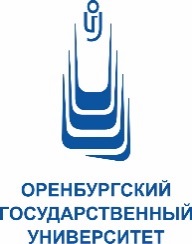 МИНОБРНАУКИ РОССИИОрский гуманитарно-технологическийинститут (филиал)федерального государственногобюджетного образовательного учреждения высшего образования«Оренбургский государственный университет»(Орский гуманитарно-технологический институт (филиал) ОГУ)П Р И К А З16.03.2020 № 23г. ОрскО предупреждении распространения новой коронавирусной инфекции 